Nauczanie zdalne 8B, 02.04- 08.04.20r.JĘZYK POLSKIZdania złożone – powtórzenie i utrwalenie wiadomości. Cel: nazywanie  typów zdań złożonych podrzędnie i współrzędnie, , formułowanie pytań do zd. zł. podrzędnie, rysowanie wykresów zdań. Interpunkcja w zdaniach złożonych – ćwiczenia. Cel: przypomnienie zasad interpunkcji w zd. złożonych, stosowanie  poprawnej interpunkcji w zd. złożonych.Zdania wielokrotnie złożone – powtórzenie wiadomości. Cel: wskazywanie zd. wielokr. złoż w tekście, nazywanie poszczególnych stosunków zdań składowych do siebie w zdaniu wielokr. złoż.,przedstawianie na wykresie zdań, stosowanie poprawnej interpunkcji w zdaniach wielokr. złoż. O autorze „Syzyfowych prac”  i jego powieści. Cel: określenie  wpływu historii   na twórczość pisarza, poznanie kontekstu biograficznego twórczości  S. Żeromskiego, gromadzenie materiału rzeczowego do stworzenia wypowiedzi, rozwijanie umiejętności krytycznego myślenia i formułowania myśli.Lekcja patriotyzmu. Cel: analiza i interpretacja na podstawie wybranych treści z lektury obowiązkowej, wykorzystanie w interpretacji kontekstu historycznego, narodowego i etycznego; gromadzenie materiału potrzebnego do tworzenia własnej wypowiedzi; uzasadnienie swojej opiniiSzkoła pod zaborami. Cel: praca z tekstem lektury obowiązkowej; wykorzystanie w interpretacji kontekstu historycznego, narodowego i etycznego; gromadzenie materiału potrzebnego do tworzenia własnej wypowiedzi; rozwijanie umiejętności formułowania opinii i jej uzasadniania.Dwie historie o dojrzewaniu – Marcina Borowicza i Andrzeja Radka. Cel: wyszukanie w tekście potrzebnych informacji; określenie wartości etycznych poznanych w utworze; rozwijanie umiejętności formułowania opinii i jej uzasadniania.Wychowanie fizyczne/ dziewczęta/ O. Wróbel, Treści kształcenia, klasa. VII-VIII- dokonuje pomiarów wysokości i masy ciała oraz samodzielnie interpretuje wyniki;- wskazuje możliwości wykorzystania nowoczesnych technologii do oceny dziennej aktywności fizycznej;- wymienia testy i narzędzia do pomiaru sprawności fizycznej;1. Demonstrujemy ćwiczeni kształtujące prawidłową postawę.
- uczeń dba o swoje ciało, dostrzega wady, świadomie poprawia swoją sylwetkę, korzysta z pomocy nauczyciela w celu wykonania ćwiczenia według wzorca ruchowego. Wykonuje PLANK na czas.
2. Przeprowadzamy próbę oraz oceniamy swoją siłę mm. brzucha. 
3 Przeprowadzamy próbę oraz oceniamy swoją skoczność.
4. Przeprowadzamy próbę oraz oceniamy swoją zwinność, gibkość.
- uczeń przypomina sposoby badania swojej sprawności fizycznej: siły mm. brzucha, gibkość, zwinność oraz skoczność. Wybiera odpowiednią próbę do badania wybranych zdolności motorycznych. Przeprowadza próbę, ocenia i interpretuje swoje wyniki.Wf/ chłopcy/ A. GórzawskiTreści kształcenia, klasa. VII-VIII- dokonuje pomiarów wysokości i masy ciała oraz samodzielnie interpretuje wyniki;- wskazuje możliwości wykorzystania nowoczesnych technologii do oceny dziennej aktywności fizycznej;- wymienia testy i narzędzia do pomiaru sprawności fizycznej;1. Demonstrujemy ćwiczeni kształtujące prawidłową postawę. (6.04)
- uczeń dba o swoje ciało, dostrzega wady, świadomie poprawia swoją sylwetkę, korzysta z pomocy nauczyciela w celu wykonania ćwiczenia według wzorca ruchowego. Wykonuje PLANK na czas.
2. Przeprowadzamy próbę oraz oceniamy swoją siłę mm. brzucha. (2.04)
3 Przeprowadzamy próbę oraz oceniamy swoją skoczność. (2.04)
4. Przeprowadzamy próbę oraz oceniamy swoją zwinność, gibkość. (3.04)
- uczeń przypomina sposoby badania swojej sprawności fizycznej: siły mm. brzucha, gibkość, zwinność oraz skoczność. Wybiera odpowiednią próbę do badania wybranych zdolności motorycznych. Przeprowadza próbę, ocenia i interpretuje swoje wyniki. BIOLOGIApiątek 03.04 VIII b Temat: Pasożytnictwo.Cele lekcji dla ucznia: Poznasz rodzaje pasożytów i przykłady ich przystosowań do prowadzonego trybu życia.KREATYWNE EKSPERYMENTYPoniedziałek 06.04  VIII b  Temat: Zanieczyszczenie wody a organizmy.Cele lekcji dla ucznia: Poznasz  rodzaje zanieczyszczeń i ich wpływ na organizmy żyjące w zbiornikach wodnych.Chemia01.04Temat: Właściwości alkoholu etylowego- rebus.
Uczeń: opisuje właściwości i zastosowania metanolu i etanolu; zapisuje równania reakcji spalania metanolu i etanolu; opisuje negatywne skutki działania metanolu i etanolu na organizm ludzki; Uzupełnij  kartę pracy.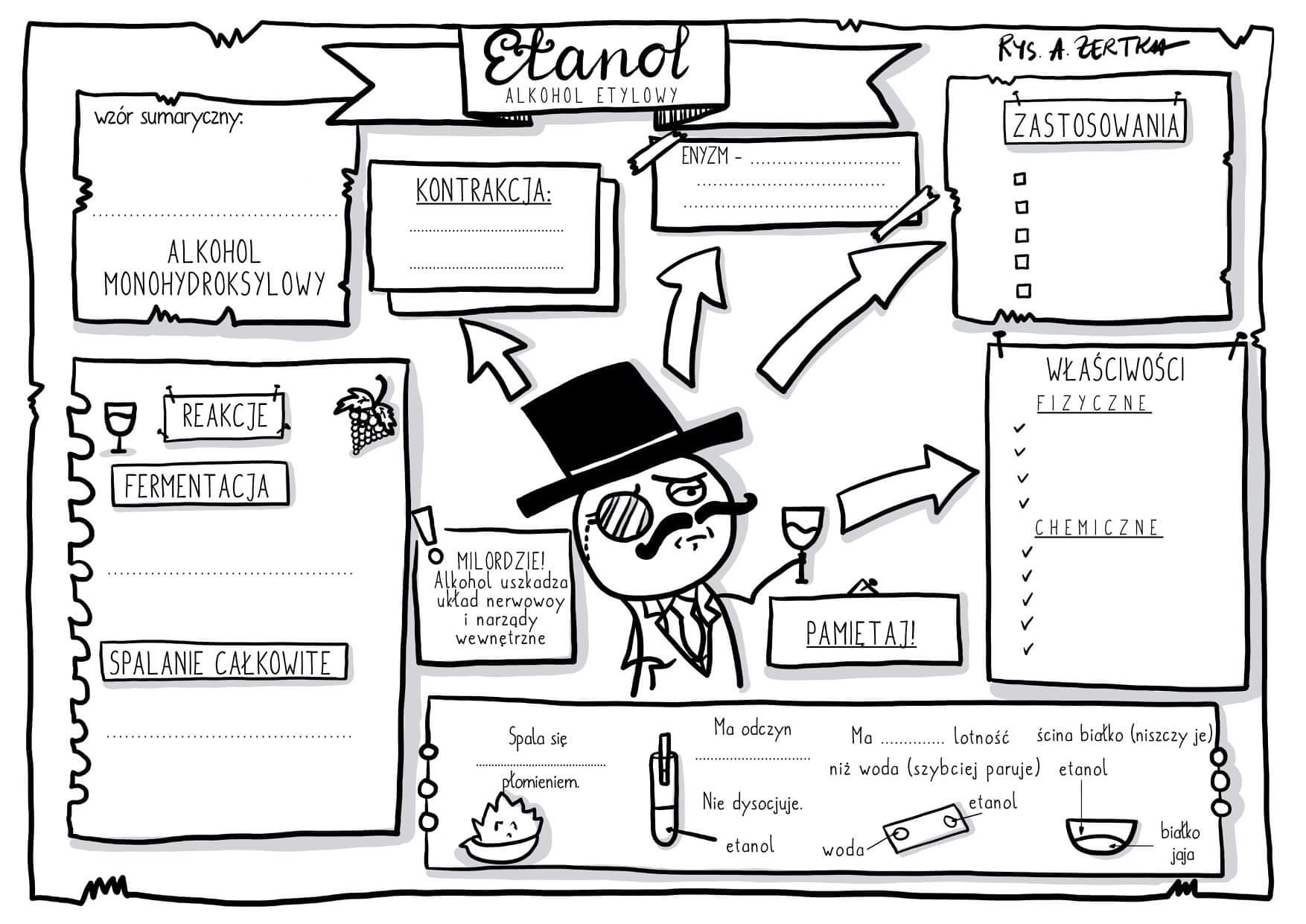 06.04.Temat: Jak tworzymy wzory i nazwy estrów?Uczeń zna : działanie kwasu karboksylowego (np. metanowego) na alkohol (np. etanol) w obecności stężonego kwasu siarkowego(VI); nazywa estry, zapisuje wzory estrów.Podaj nazwy i wzory estrów (przepisz - tab.17 podręcznik str. 180)08.04.Temat: Zastosowanie estrów.Uczeń zna : nazywa estry, zapisuje wzory estrów; podaje informacje na temat występowania i zastosowania estrów.Podaj informacje na temat występowania i zastosowania estrów.Ćwiczenie 1 str. 181 podręcznikmatematyka	02.04.2020r.Temat: Obliczanie wyrażeń zawierających potęgi.Uczeń: zapisuje iloczyn jednakowych czynników w postaci potęgi o wykładnikucałkowitym dodatnim; mnoży i dzieli potęgi o wykładnikach całkowitych dodatnich; mnoży potęgi o różnych podstawach i jednakowych wykładnikach; podnosi potęgę do potęgi;Uczniowie rozwiązują zestaw zadań przygotowany przez n-laZestaw zadań – karta pracymatematyka kreat.Temat: Obliczanie wyrażeń zawierających pierwiastki.Uczeń :oblicza wartości pierwiastków kwadratowych i sześciennych z liczb, które sąodpowiednio kwadratami lub sześcianami liczb wymiernych; szacuje wielkość danego pierwiastka kwadratowego lub sześciennego; mnoży i dzieli pierwiastki tego samego stopnia.Uczniowie rozwiązują zestaw zadań przygotowany przez n-laZestaw zadań – karta pracy
03.04Temat: Przekształcamy wyrażenia algebraiczne.Cele
 Uczeń: dodaje i odejmuje sumy algebraiczne, dokonując przy tym redukcji wyrazówpodobnych; mnoży sumy algebraiczne przez jednomian i dodaje wyrażenia powstałez mnożenia sum algebraicznych przez jednomiany;Rozwiązywanie zestawu zadań07.04Temat: Równania w zadaniach tekstowychCele , Uczeń: rozwiązuje równania, które po prostych przekształceniach wyrażeńalgebraicznych sprowadzają się do równań pierwszego stopnia z jednąniewiadomą; rozwiązuje zadania tekstowe za pomocą równań pierwszego stopnia z jedną niewiadomą, w tym także z obliczeniami procentowymi;Zestaw zadań - karta pracy  08.04Temat: Twierdzenie Pitagorasa w zadaniach.CeleUczeń: znajduje środek odcinka, którego końce mają dane współrzędne (całkowite lub wymierne) oraz znajduje współrzędne drugiego końca odcinka, gdy dany jestjeden koniec i środek; oblicza długość odcinka, którego końce są danymi punktami kratowymi w układzie współrzędnych;Zestaw zadań - karta pracy Historia3.04 – Reakcja świata i społeczeństwa polskiego na stan wojenny-ostatnie lata PRL. Cele:  przedstawia okoliczności wprowadzenia stanu wojennego w Polsce, charakteryzuje przebieg stanu wojennego w Polsce8.08- Ostatnie lata PRL. Cele: przedstawia reakcję społeczeństwa na stan wojenny, wskazuje wydarzenia, które doprowadziły do upadku komunizmu w Polsce.WOS6.04- Rada Ministrów- czym zajmuje się rząd? Cel: podaje imię i nazwisko urzędującej głowy państwa oraz Prezesa Rady Ministrów i wiceprezesów Rady Ministrów;-wymienia podstawowe kompetencje Rady Ministrów; 8.04- Procedura tworzenia rządu. Cel: przedstawia główne zasady powoływania Rady Ministrów; wyjaśnia, na czym polega kontrola polityczna Sejmu nad Radą Ministrów; przedstawia główne zadania wskazanych ministerstw;Angielskipiątek 3.04. podstawa i rozszerzenieStorna bierna.Cel: wprowadzenie strony biernej w języku angielskimPoniedziałek 6.04 podstawa i rozszerzenieStrona bierna -czas present simple.Cel: utrwalenie strony biernej w czasie present simple.Środa 8.04.rozszerzenieStrona bierna-czas past simple.Cel: utrwalenie strony biernej w czasie past simple.FIZYKA02.04.2020Temat: Załamanie światłaCele: Uczeń wyjaśnia, na czym polega zjawisko załamania światła kąt padania i kąt załamania światłauczeń wskazuje sytuacje, w jakich można obserwować załamanie światła i demonstruje zjawisko załamania światła na granicy ośrodków07.04.2020Temat: Bieg promienia w pryzmacie i płytce prostopadłościennej.Cele: uczeń rysuje bieg promienia przechodzącego z jednego ośrodka przezroczystego do drugiego w pryzmacie i płytce prostopadłościennej.Elementy II prawa załamania.RELIGIA06.04.20Człowiek czci Boga. Cele:Uczeń:uzasadnia dlaczego katolicy są zobowiązani do uczestnictwa we Mszy Świętej niedzielnej uzasadnia, że religijne świętowanie niedzieli służy rozwojowi człowieka i oddawaniu czci Boga07.04.20Kościół świętuje tajemnice zbawienia.Cele:Uczeń:wie, że człowiek nawet przez )heroiczne czyny miłości nie jest w stanie zapewnić sobie zbawienia, ponieważ zbawienie jest darem samego Boga wyjaśnia sens świętowania Triduum Paschalnego   interpretuje wydarzenia zbawcze aktualizowane w liturgii Triduum Paschalnego.GEOGRAFIA 06.04.20, Lekcja powtórzeniowa – Ameryka, Cel: Badanie osiągnięć ucznia i efektów kształceniaRealizacja zajęć z edukacji dla bezpieczeństwa - klasa 8a i 8bOd 02 do 08-04-2020 r.INFORMATYKA – klasa 8 b2.04  i  3.04 Temat: Poznajemy program. Programujemy w programie „PixBlocks” zaczynamy kurs 1 i 2.Uczeń zdobędzie umiejętności w zakresie programowania w programie „PixBlocks”proponuje różne rozwiązania w zapisie procedur, zna schemat zapisu procedur.L.p.DataKlasaTemat lekcjiCele lekcji107-04-2020  8bTamowanie krwawień i krwotoków -pierwsza pomoc.Uczniowie zapoznają się rodzajem ran i krwotoków. Poznają środki ochrony indywidualnej w kontakcie z płynami ustrojowymi oraz poznają zasady zakładania opatrunku osłaniającego i uciskowego w obrębie kończyn. Zapoznają się z praktycznym sposobem opatrywania ran w zależności od miejsca zranienia.208-04-20208aZłamania i zwichnięcia – pierwsza pomocUczniowie zapoznają się z typowymi objawami urazów kości i stawów oraz sposobami unieruchamiania kończyn. Poznają zasady opatrywania złamań, skręceń i zwichnięć oraz sposoby zastosowanie chusty trójkątnej. Poznają zasady postępowania ratowniczego w przypadku urazów kręgosłupa orazzapobieganie urazom przy pracy, w sporcie i podczas rekreacji.